 بسمه تعالی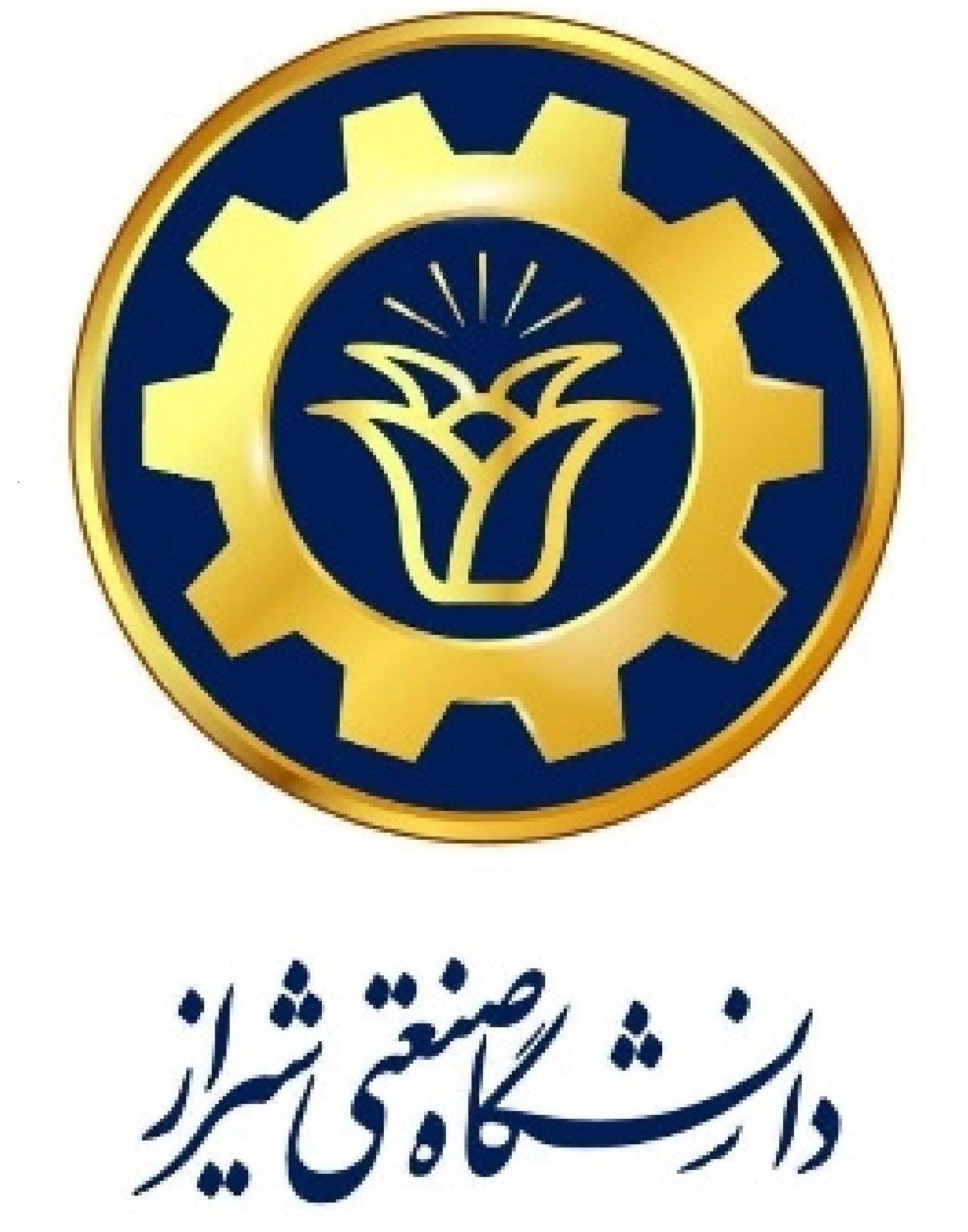 فرم شماره 2فرم درخواست ورود به دوره دکتری بدون آزمون دانشگاه صنعتی شیرازمعاون محترم آموزشی دانشگاه صنعتی شیرازباسلام       اینجانب ................................ دانشجوی/دانش آموخته کارشناسی ارشد رشته.......................... گرایش............. تعداد واحد گذرانیده ................ معدل کل (بدون احتساب پایان نامه) ............. (با احتساب پایان نامه) ...............ساکن: ...............................................................................................................................................................تلفن ثابت: ....................................... تلفن همراه: ...................................................... .طبق آیین نامه تسهیلات آموزشی دانشجویان ممتاز داوطلب ورود به دوره دکتری بدون آزمون رشته/گرایش........................... هستم. ضمناً مشخصات تحصیلی سوابق علمی پژوهشی اینجانب به همراه مدارک مربوطه ارائه می گردد.                                         تاریخ:                              امضاء:الف) مشخصات فردی:ب) سوابق تحصیلی:عنوان پایان نامه( به فارسی): ................................................................................................................................عنوان پایان نامه( به انگلیسی): ...............................................................................................................................نام استاد راهنما: ......................................................          معدل (بدون پایان نامه): ..............................................تاریخ دفاع از پایان نامه کارشناسی ارشد: ...............................    نمره پایان نامه: ................... (در صورت اتمام دوره کارشناسی ارشد)نام دروس گذرانیده شده در مقطع کارشناسی ارشد:پ) سوابق پژوهشیاینجانب دارای طرحهای برگزیده هستم□           نیستم □   و اطلاعات مربوط به آن در جدول زیر خلاصه شده است:اینجانب دارای مقالات پذیرفته شده در کنفرانسها یا مجلات معتبر نیستم □        هستم □ و اطلاعات مربوط در جدول زیر خلاصه شده است:(* کلیه مدارک پژوهشی اعم از گواهی طرح های برگزیده، پذیرش مقاله و صفحه اول مقاله باید ضمیمه شود).                                                           تاریخ:                                                امضاء:           نام و نام خانوادگینام پدرشماره شناسنامهسریال شناسنامهکدملیتاریخ تولدمحل تولدمقطعرشته تحصیلیگرایشدانشگاه محل تحصیلسال شروعسال فارغ التحصیلینوع دورهتعداد ترممعدلرتبهکارشناسیکارشناسی ارشدردیفطرح برگزیدهرتبهنام مسابقات علمی جشنوارهسالردیفعنوان مقاله/کتابنام مولفین به ترتیب درجنام نشریه و یا نام کنفرانسسال انتشار نشریه یا سال برگزاری کنفرانس